LACOMBE MINOR HOCKEY ASSOCIATION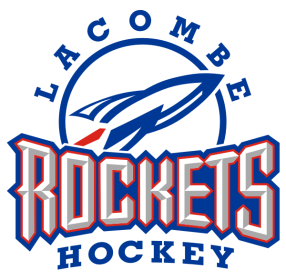 OPERATING COMMITTEE MEETINGLMH OFFICELACOMBE, ALBERTAJune 12, 2018 at 7:00pmLori McCrea called the meeting to order at 7:02pmPRESENT:Lori McCrea	Corey Shaw    Cheyne Law 	Paul Pearson		Kim Willington	Shelley Vickery	Jacqui Rider   Curtis Goulet 	Edith McKinlay		Alison StangelandRenee Rudolph	Josh Smith      Joanne Day		Angela Nygaard 		Kim Somerville – Keehn Tania Dundas	Troy Rider     Jody Blokland	Brent Talsma		Sasha WarawaLori McCrea occupied the chair, Shelley Vickery acted as secretary. APPROVAL OF MINUTES Kim Somerville Keehn moves “That the Committee accept the minutes on Operating Committee Meeting held on March 13, 2018 as presented”.  Troy Rider second. All in favor. Motion carriedBUSINESS ARISING FROM MINUTESAdditions to Unfinished Business – none APPROVAL OF AGENDA3.1	        Additions to New Business – Goalie Development; CAHL Govenors; Parade3.2            Josh Smith moves “The Committee approve the agenda as presented.”  Kim Willington second.       	       All in favor. Motion carried.  EXECUTIVE REPORTSPRESIDENT Lori McCrea – Introductions of all new committee members. Hockey Alberta standardized tiering model will be introduced for the upcoming season, maximum of 6 tiers. Test project for Peewee: Winner of each league will go to the Provincial championship, no playdowns. VICE PRESIDENT Corey Shaw – nothing to report. REGISTRAR Jacqui Rider – LMH office please do not go pass our office door; due to security. Respect in Sport parent needs to be completed by Sept 1st. Have 115 families left to complete. Directors will need to keep kids off the ice if RIS Parent isn’t completed. Report in Sport Coach will also need to be completed every 4 years. As of today, 207 registrations. 10 Bears; 24 Initiation; 38 Novice; 50 Atom; 27 Peewee; 28 Bantam and 30 Midget. Estimated number of teams for the upcoming season 3 Initiation; 4 Novice; 4 Atom; 2 Peewee; 2 Bantam; 2 Midget. Will send out reports to all directors in a month’s time.  Apparel will be with TBS for the next year, our final year of the contract. Renee, Shelley and I will be overseeing the apparel this year; will be completed online. TBS does give us a rebate. CAS apparel is CCM and will be going through Red’s Sports this year as a trail basis. Late night registration August 21st 7pm.SECRETARY Shelley Vickery –  Emails – please do not change the recovery email. Minutes for upcoming will no longer be printed. TREASURER Renee Rudolph – On-line payments are going well, only have had one problem. Some people are splitting the payment up into more increments. Some parents have paid the early bird registration fee but didn’t attend the AGM; they will have to pay the late registration rate. GAME & CONDUCT MANAGER Josh Smith – Report in Sports Parents and Coaches need to be completed as well as Criminal Record check PAST PRESIDENT Paul Pearson – We need to transfer the phones from Paul to another member of the executive. DIRECTORS INTRODUCTIONS.BEARS Erin Fuller – Absent.INITIATION Cheyne Law – Handing out pamphlets at the schools about Bears and Initiation. Put an ad into the Don’t Hibernate book NOVICE Curtis Goulet – Transferring into the ½ ice program will have its challenges. Another meeting will be held to decide what surrounding communities are going to do for next season, would like to have it booked for the beginning of August. Will be up to the associations whether to have 1 official on each side or no officials.  Corey Shaw “makes a motion to purchase a optimizer (hard board) divider set and 2 sets of nets”. Troy Rider seconded. All in favor. Motion carried. Would like to set-up a meeting to discuss the ½ program with all Novice parents. ATOM Kim Somerville – Keehn –  Nothing to report. PEE WEE Lance Chalmers -  Absent BANTAM Joanne Day – Nothing to report.MIDGET Edith McKinlay – Nothing to report. COMMITTEE REPORTSREFEREE-IN-CHIEF Josh Smith –  September 15/16 or 22/23 for referee clinics. Registration for clinics will need to be completed on-line. Officials will need to pay the $35.00 fee to attend the clinic. Any issues need to be sent to Hockey Alberta. Would like for the association to reimburse our officials. Paul Pearson “makes a motion to reimburse Lacombe Minor Hockey officials under the age of 18 to a maximum of $100 after 6 games completed.” Jody Blokland seconded. All in favor. Motion carried. ICE CONVENOR Angela Nygaard – Attended arena user meeting – coaches must supervisor teams before and after practices and games. Roller guards are reinstated for hallways only. Atom slot will be shortened by 15 minutes. AA slots have expanded to 2.25 hours. No shows 17 slots and 32 open ice slots. Proposed Season dates September 4th to March 24th. Rates went up 2% and may go up again in January. Special event ice needs to be in within the next 3 weeks. Out of town ice requested in Bentley, Clive, Stettler. Females will have the same practices as last season but no games in Lacombe. FUNDRAISING CONVENOR - Kim Willington – Will apply for the Oilers 50/50 for this season. Kim Willington makes a motion to apply for a “The Association applies to AGLC for a cash raffle license including 5 draws; first prize $10,000 second prize $3,000 third prize $2,000 fourth prize $1000 and fifth $500. At a cost of $10 per ticket with the draw date being February 13th, 2018 at 7:00pm” Tanis Dundas. All in favor. Motion carried. REFEREE ASSIGNOR – Alison Stangeland – Will create manual for officials for the upcoming season. SPONSORSHIP CHAIR Tania Dundas & Sasha Warawa – all 3-year sponsorships except 2 were completed this year. Will start getting sponsorship letters out to companies. Deadline is August 1st to confirm sponsorship. MIDGET/BANTAM COACH MENTORS - Todd Bell – Absent PEEWEE/ATOM COACH MENTOR – Jody Blokland – nothing to report BEARS/INITIATION/NOVICE COACH MENTOR – Brent Talsma – talked with Drew about setting up some coaching clinics. Will meet with Jody and Todd on the expectations of the coach mentors. SOUTH CENTRAL ALBERTA HOCKEY LEAGUE REPRESENTATIVE - Troy Rider – AGM is Saturday June 16th. Will like to host the Peewee AA tournament. CENTRAL ALBERTA SELECTS REPRESENTATIVE -  Troy Rider – Coach interview will be starting this week for Peewee. Bantam and Midget coaches will have interviews if additional we have applicants. Coaches named within the next 10 days. Coach mentor for AA is Andrew Walker. UNFINISHED BUSINESS             None NEW BUSINESS New bank assignors -   Josh Smith “makes a motion to remove Paul Pearson and George Saganis and add Lori McCrea (President) and Corey Shaw (Vice-President) from all Lacombe Minor Hockey and Central Alberta Selects bank accounts”. Angela Nygaard seconded. All in favor. Motion carried.  Jacqui Rider “makes a motion to add Shelley Vickery to all Lacombe Minor Hockey team accounts”. Paul Pearson seconded. All in favor. Motion carried. Goalie Development – Hockey Alberta has created a goalie development program that gives us access to have a coach clinic. Sylvan Lake has created a goalie development individual. Would like to see our association invest in a goalie development. One of the coaches’ clinics is a goalie clinic. Brent has been looking into sessions for goalies during the season, will provide more information next meeting. Governors for CAHL – We need to provide one governor for every 7 teams, we will need a minimum of 2 governors for the upcoming season. Shelley will send out an email to Atom – Midget parents and add a post to Facebook. Parade – Lacombe days July 28, 2018 -  sent out email looking for volunteers for the parade ADJOURNMENT8.1	   Lori McCrea adjourned the meeting at 9:06Next meeting July 10, 2018                                                                                                               -------------------------------------------------------------------LORI MCCREA, PRESIDENT------------------------------------------------------------------------EXECUTIVE MEMBER(please indicate position and print name)